СОВЕТ НАРОДНЫХ ДЕПУТАТОВНОВОМАКАРОВСКОГО СЕЛЬСКОГО ПОСЕЛЕНИЯГРИБАНОВСКОГО МУНИЦИПАЛЬНОГО РАЙОНАВОРОНЕЖСКОЙ ОБЛАСТИРЕШЕНИЕ01.07.2022 г.  № 90с. НовомакаровоО   внесении   изменений   в   генеральный планНовомакаровского        сельского      поселенияГрибановского       муниципального       районаВоронежской области      В соответствии с Градостроительным кодексом Российской Федерации, Федеральным законом от 06.10.2003 № 131-ФЗ «Об общих принципах организации местного самоуправления в Российской Федерации», законом Воронежской области от 07.07.2006 № 61-ОЗ «О регулировании градостроительной деятельности в Воронежской области», Уставом Новомакаровского сельского поселения Совет народных депутатовР Е Ш И Л:        1. Внести в генеральный план Новомакаровского сельского поселения Грибановского муниципального района Воронежской области, утвержденный решением Совета народных депутатов Новомакаровского сельского поселения от 04.04.2012 № 127 «Об утверждении генерального плана Новомакаровского сельского поселения Грибановского муниципального района Воронежской области», изменения в части установления границ посёлка Новая Жизнь Новомакаровского сельского поселения, дополнив приложением  в прилагаемой редакции.2. Обнародовать настоящее решение и разместить на официальном сайте Новомакаровского сельского поселения в сети Интернет.3. Настоящее решение вступает в силу со дня его официального обнародования.Глава сельского поселения                                                                                 С.А.ШатовПриложениек решению Совета народных депутатовНовомакаровского сельского поселенияГрибановского муниципального районаВоронежской областиот 01.07.2022 г. № 90Графическое описание местоположения границ населенного пункта,        перечень координат характерных точек границ населенного пункта,   текстовое описание местоположения границ населенного пункта: пос. Новая ЖизньОПИСАНИЕ МЕСТОПОЛОЖЕНИЯ ГРАНИЦпосёлок Новая Жизнь Новомакаровского сельского поселения Грибановского муниципального района(наименование объекта, местоположение границ которого описано (далее - объект)Раздел 1Раздел 2Раздел 3Pasдeл   4 Плaн гpaниц o6ъeктaMacштa6 1:5000Иcпoльsyeмыe ycлoвныe sнaки и o6osнaчeния : гpaницы нaceлeннoгo пyнктa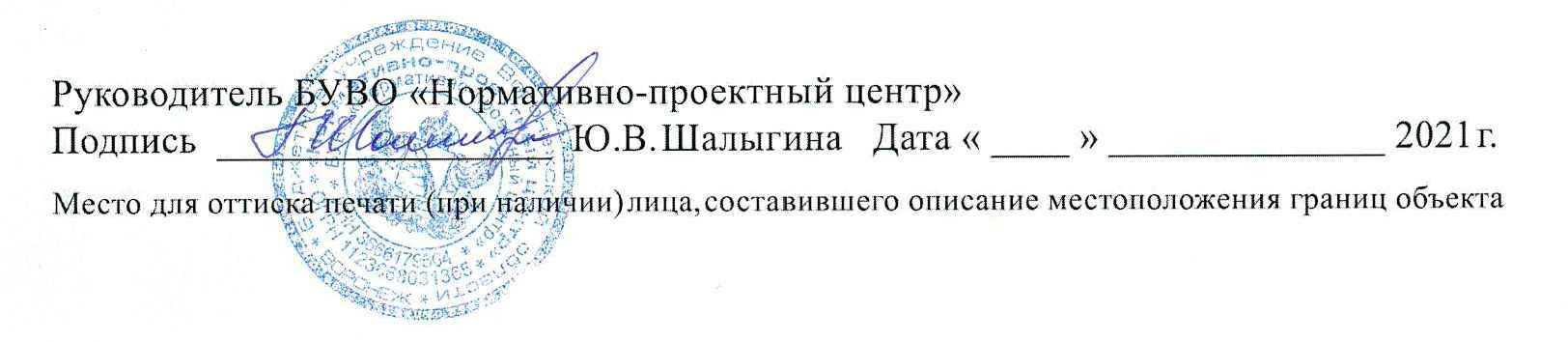 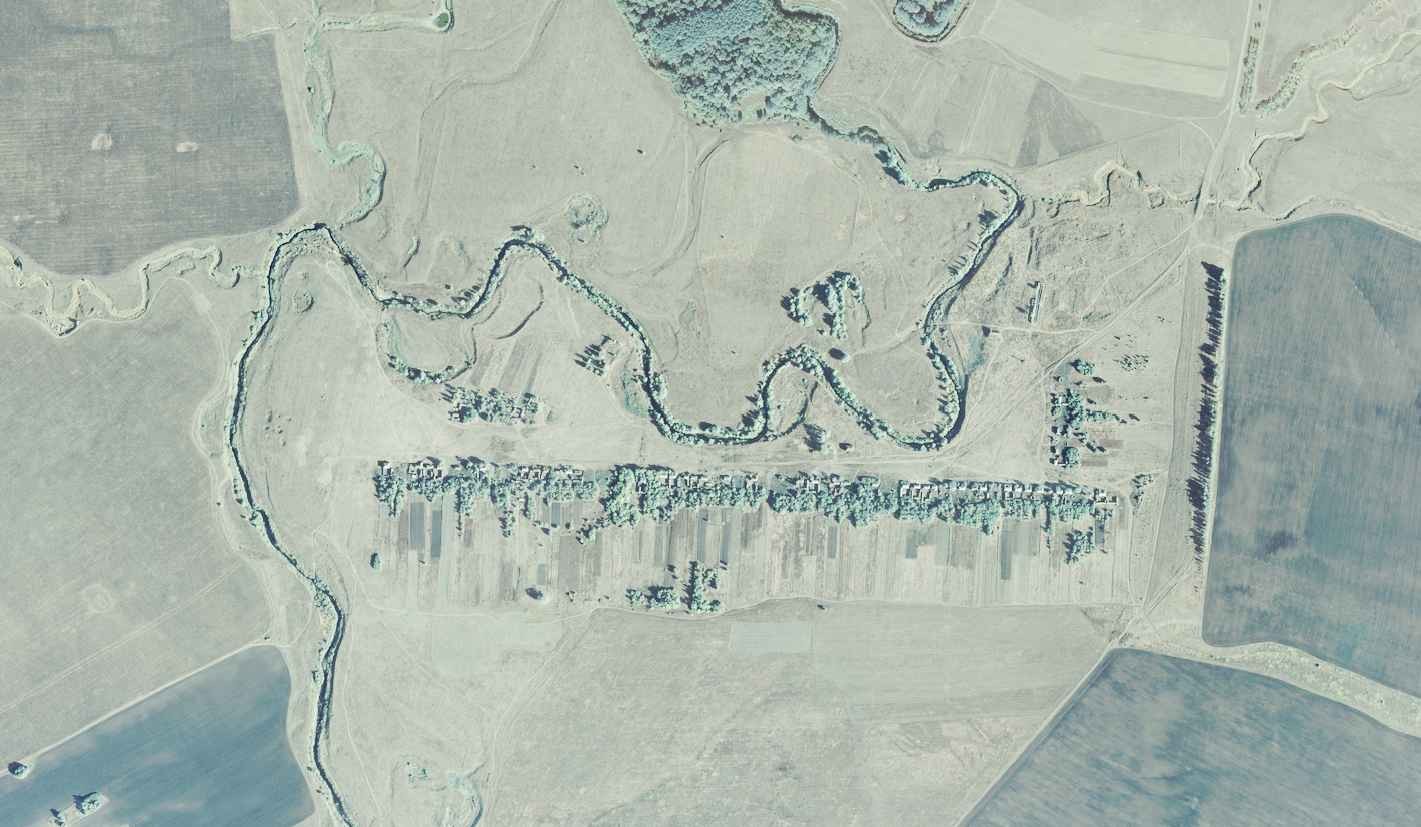 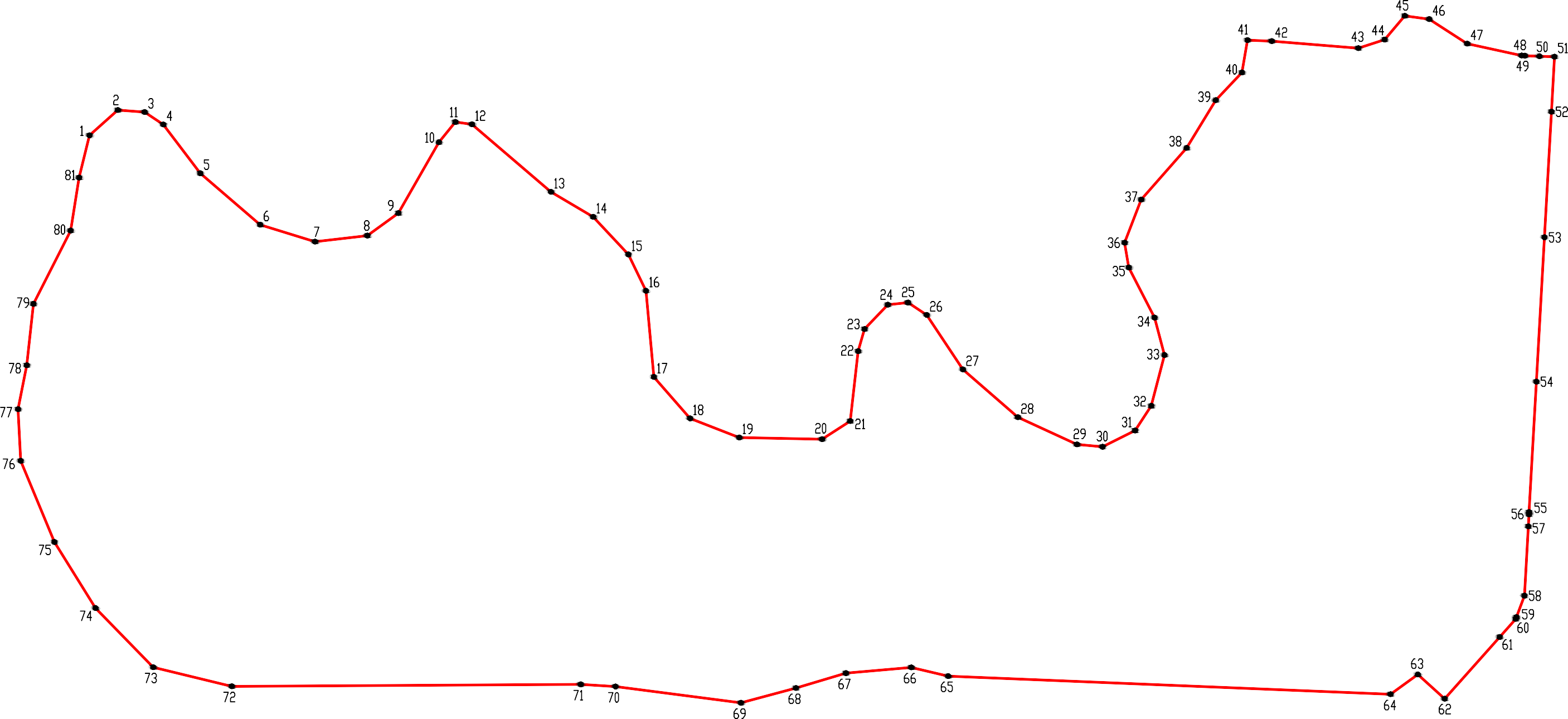 xapaктepнaя тoчкa гpaниц нaceлeннoгo пyнктa28	июняСведения об объектеСведения об объектеСведения об объекте№ п/пХарактеристики объектаОписание характеристик1231Местоположение объектаВоронежская область, Грибановский муниципальный район, Новомакаровское сельское поселение, посёлок НоваяЖизнь2Площадь объекта ±величина погрешности определения площади (P ± Дельта P)1076399+/-18156 м²3Иные характеристики объекта-Сведения о местоположении границ объектаСведения о местоположении границ объектаСведения о местоположении границ объектаСведения о местоположении границ объектаСведения о местоположении границ объектаСведения о местоположении границ объекта1. Система координат: МСК - 36, зона 21. Система координат: МСК - 36, зона 21. Система координат: МСК - 36, зона 21. Система координат: МСК - 36, зона 21. Система координат: МСК - 36, зона 21. Система координат: МСК - 36, зона 22. Сведения о характерных точках границ объекта2. Сведения о характерных точках границ объекта2. Сведения о характерных точках границ объекта2. Сведения о характерных точках границ объекта2. Сведения о характерных точках границ объекта2. Сведения о характерных точках границ объектаОбозначение характерных точек границКоординаты, мКоординаты, мМетод определения координат характерной точкиСредняя квадратическая погрешностьположения характерной точки (Мt), мОписание обозначения точки на местности (при наличии)Обозначение характерных точек границXYМетод определения координат характерной точкиСредняя квадратическая погрешностьположения характерной точки (Мt), мОписание обозначения точки на местности (при наличии)1234561486823.302230288.42Картометрический5.00-2486855.332230324.17Картометрический5.00-3486852.772230358.03Картометрический5.00-4486837.122230381.55Картометрический5.00-5486775.432230428.25Картометрический5.00-6486710.642230503.84Картометрический5.00-7486689.202230573.14Картометрический5.00-8486696.872230639.18Картометрический5.00-9486725.242230678.34Картометрический5.00-10486814.742230729.48Картометрический5.00-11486840.212230750.15Картометрический5.00-12486837.372230771.27Картометрический5.00-13486751.972230870.92Картометрический5.00-14486720.462230924.31Картометрический5.00-15486672.992230968.67Картометрический5.00-16486627.192230990.87Картометрический5.00-17486518.442231000.89Картометрический5.00-18486465.982231046.49Картометрический5.00-19486441.952231108.62Картометрический5.00-20486439.832231213.23Картометрический5.00-21486462.672231248.66Картометрический5.00-22486550.902231258.74Картометрический5.00-23486578.912231266.77Картометрический5.00-24486609.582231296.10Картометрический5.00-25486612.252231321.66Картометрический5.00-26486596.602231345.17Картометрический5.00-27486527.872231390.93Картометрический5.00-28486467.532231460.31Картометрический5.00-29486433.192231534.82Картометрический5.00-30486430.192231567.25Картометрический5.00-31486450.712231608.27Картометрический5.00-32486481.832231628.78Картометрический5.00-33486546.132231645.47Картометрический5.00-34486593.232231632.92Картометрический5.00-12345635486656.572231600.42Картометрический5.00-36486687.862231595.12Картометрический5.00-37486742.312231616.07Картометрический5.00-38486807.562231673.46Картометрический5.00-39486867.882231710.11Картометрический5.00-40486902.792231743.19Картометрический5.00-41486943.572231750.24Картометрический5.00-42486942.342231780.80Картометрический5.00-43486933.452231890.10Картометрический5.00-44486944.322231923.36Картометрический5.00-45486974.312231948.71Картометрический5.00-46486970.142231979.66Картометрический5.00-47486939.162232027.52Картометрический5.00-48486924.152232096.30Картометрический5.00-49486924.012232100.26Аналитический0.50-50486923.352232118.66Аналитический0.10-51486922.672232137.78Аналитический0.10-52486853.252232133.91Аналитический0.10-53486694.602232125.05Картометрический5.00-54486512.452232114.89Картометрический5.00-55486347.742232105.70Картометрический5.00-56486344.872232105.54Картометрический5.00-57486329.772232104.70Картометрический5.00-58486242.222232099.81Картометрический5.00-59486215.212232089.77Картометрический5.00-60486212.892232088.91Картометрический5.00-61486190.092232068.60Картометрический5.00-62486112.102231999.11Аналитический0.30-63486142.872231965.21Аналитический0.30-64486117.822231930.77Аналитический0.30-65486140.752231372.43Аналитический0.30-66486151.712231325.85Аналитический0.30-67486144.412231243.20Аналитический0.30-68486125.682231180.18Аналитический0.30-69486106.962231110.77Аналитический0.30-70486127.512230952.31Аналитический0.30-71486130.252230908.47Аналитический0.30-72486127.872230468.05Картометрический5.00-73486151.922230368.83Картометрический5.00-74486226.702230296.03Картометрический5.00-75486309.962230244.06Картометрический5.00-76486412.532230201.58Картометрический5.00-77486477.702230198.14Картометрический5.00-78486533.202230209.23Картометрический5.00-79486610.712230217.53Картометрический5.00-80486703.182230264.53Картометрический5.00-81486770.002230275.29Картометрический5.00-1486823.302230288.42Картометрический5.00-3. Сведения о характерных точках части (частей) границы объекта3. Сведения о характерных точках части (частей) границы объекта3. Сведения о характерных точках части (частей) границы объекта3. Сведения о характерных точках части (частей) границы объекта3. Сведения о характерных точках части (частей) границы объекта3. Сведения о характерных точках части (частей) границы объектаОбозначение характерных точек	части границыКоординаты, мКоординаты, мМетод	определения координат характерной точкиСредняя квадратическая погрешность положенияхаракт ерной точки (Мt),мОписание обозначения точки на местности (при наличии)Обозначение характерных точек	части границыXYМетод	определения координат характерной точкиСредняя квадратическая погрешность положенияхаракт ерной точки (Мt),мОписание обозначения точки на местности (при наличии)123456Часть №Часть №Часть №Часть №Часть №Часть №------Сведения о местоположении измененных (уточненных) границ объектаСведения о местоположении измененных (уточненных) границ объектаСведения о местоположении измененных (уточненных) границ объектаСведения о местоположении измененных (уточненных) границ объектаСведения о местоположении измененных (уточненных) границ объектаСведения о местоположении измененных (уточненных) границ объектаСведения о местоположении измененных (уточненных) границ объектаСведения о местоположении измененных (уточненных) границ объекта1. Система координат: -1. Система координат: -1. Система координат: -1. Система координат: -1. Система координат: -1. Система координат: -1. Система координат: -1. Система координат: -2. Сведения о характерных точках границ объекта2. Сведения о характерных точках границ объекта2. Сведения о характерных точках границ объекта2. Сведения о характерных точках границ объекта2. Сведения о характерных точках границ объекта2. Сведения о характерных точках границ объекта2. Сведения о характерных точках границ объекта2. Сведения о характерных точках границ объектаОбозначение характерных точек границСуществующие координаты, мСуществующие координаты, мИзмененные (уточненные) координаты, мИзмененные (уточненные) координаты, мМетод определения координат характерной точкиСредняя квадратическая погрешностьположения характерной точки (Мt), мОписание обозначения точки на местности (при наличии)Обозначение характерных точек границXYXYМетод определения координат характерной точкиСредняя квадратическая погрешностьположения характерной точки (Мt), мОписание обозначения точки на местности (при наличии)12345678--------3.Сведения о характерных точках части (частей) границы объекта3.Сведения о характерных точках части (частей) границы объекта3.Сведения о характерных точках части (частей) границы объекта3.Сведения о характерных точках части (частей) границы объекта3.Сведения о характерных точках части (частей) границы объекта3.Сведения о характерных точках части (частей) границы объекта3.Сведения о характерных точках части (частей) границы объекта3.Сведения о характерных точках части (частей) границы объектаЧасть №Часть №Часть №Часть №Часть №Часть №Часть №Часть №--------